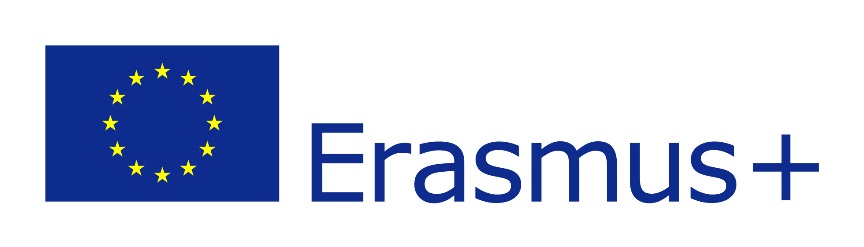 W latach 2020-2022 szkoła w Piekoszowie realizuje dwuletni międzynarodowy projekt edukacyjny Erasmus+,  pt. "Active Learning Academy" (Akademia Aktywnej Nauki)Ankieta zgłoszeniowa dla uczniaMiejscowość , data: …………………………………………………Imię , nazwisko ……………………………………………..Klasa ………………………………………….Na świadectwie na zakończenie poprzedniego roku szkolnego – twoja ocena zachowania to …………………………………….Dlaczego jesteś zainteresowany udziałem w projekcie dotyczącym współpracy szkół z różnych krajów? ………………………………………………………………………………………………………………………………………………………………………………………………………………………………………………………………………………………………………………………………………………………………………………………………………………………………………………………………………………………………………………………………………………………………………………………………………………………………………………………………………………………………………………………………………………………………………………………………………………………………………………………………………………………………………………………………………………………………………………………………………………………………………………………………………………………………………………………………Czy zgadzasz się na zakwaterowanie w domu u kolegi z partnerskiej szkoły? a) tak                   b) nie        5. Czy zgadzasz się na zakwaterowanie u siebie w domu  kolegi/koleżanki z partnerskiej szkoły ?               a) tak , przyjmę jedną osobę                         a) tak, mogę przyjąć dwie osoby                          b) nie       7. Czy chcesz brać udział w pozalekcyjnych spotkaniach i działaniach projektowych Erasmus+ w szkole, wykonywać prezentacje i inne prace cyfrowe, gazetki, brać udział we współpracy online na eTwinning?a)zdecydowanie tak                  b)chyba tak                       c) być może, niekiedy     8. Jak oceniasz swoje możliwości komunikowania się w języku obcym?………………………………………………………………………………………………………………………………………………………………………………….………………………………………………………………………………………………………………………………………………………………………………….Jakie twoim zdaniem są korzyści ze współpracy z młodzieżą ze szkoły za granicą? (Dla Ciebie, Twojego otoczenia, Twojej szkoły)………………………………………………………………………………………………………………………………………………………………………………………………………………………………………………………………………………………………………………………………………………………………………………………………………………………………………………………………………………………………………………………………………………………………………………………………………………………………………………………………………………………………………………………………………………………………………………………………………………………………………………………………………………………………………………………………………………………………………………………………………………………………………………………………Termin oddania ankiety do koordynatora p. Iwony Zalewskiej – Lech: 28.02.2021